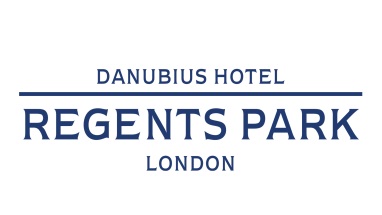 StartersSmoked salmon with fennel confit, pear and walnut							8Seafood cocktail with a Bloody Mary sauce								9Parma ham, grilled marinated aubergine and a poached egg 				           	            	8 served with rocket and a grain mustard vinaigrette							Plum tomatoes with buffalo mozzarella, baby spinach and pesto 					7Potted smoked chicken pâté 									8            served with toasted rye bread and a spiced plum and apple chutney				Steak and MeatWe only use Casterbridge, West Country beef, minimum 21 day premium dry aged, sourced from our local Kentish Town butcher.8oz Fillet steak										           	308oz Rib eye steak								                        		288oz Sirloin steak										           	258oz Rump steak							             			           	22All our steaks are served with a roasted tomato, flat mushroom and watercress and a choice of béarnaise or green peppercorn sauce. Rump of lamb										          	19 fondant potatoes, fèves and a wild mushroom sauce		           			Breast of corn-fed chicken 										13                    bubble and squeak and a roasted garlic and rosemary cream      Fish and VegetarianPan fried sea bass											22celeriac purée, green beans and a roasted pepper vinaigrette            	           				Gorgonzola risotto 									         	11   with peas and fava beans (v)					          			Sides											        			4Sweet potato wedges								Homemade chipsHomemade truffle mash, Braised red cabbageSautéed or creamed spinachButtered carrotsRocket and Dolcelatte saladGreen salad			Please ask a member of staff for our allergen information